AUTORIZACIÓN PARA ACTIVIDADDatos padre, madre o tutor/a legal
	Nombre y apellidos: 	DNI/NIF:                                                                  Teléfonos: AUTORIZA A PARTICIPAR EN LA ACTIVIDAD:Datos participante: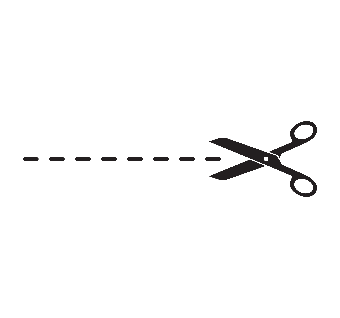 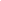 Información en materia de protección de datos. Responsable: Ayuntamiento de Adeje. Finalidad: De conformidad con la normativa vigente en materia de Protección de Datos, se informa que los datos de carácter personal facilitados serán utilizados para la gestión de autorización en la actividad indicada en el presente documento y con la marcación de la casilla correspondiente, se tratarán los datos para la gestión de salidas de menores finalizada la actividad. Sus datos se mantendrán en nuestras bases de datos mientras persista la relación con esta entidad, o bien durante el plazo legalmente establecido. Legitimación: Consentimiento y relación con la entidad. Asimismo, y con la marcación de la casilla correspondiente, con su autorización, se podrán hacer fotografías y grabaciones en las que aparece su hijo/a realizadas durante la actividad con la finalidad de publicar las mismas para su difusión en la página web, redes sociales y videos promocionales del Área de Juventud (@AdejeEspacioJoven) y del Ayuntamiento de Adeje. La base legal del tratamiento es su consentimiento expreso. Las imágenes y los datos recogidos en el presente documento serán conservadas sin límite temporal, siempre que el interesado no haya solicitado la supresión de las mismas o haya revocado su consentimiento, sin efecto retroactivo, o en su caso serán conservados por obligación legal. El derecho a la propia imagen está reconocido al artículo 18 de la Constitución y regulado por la Ley 1/1982, de 5 de mayo, sobre el derecho al honor, a la intimidad personal y familiar y a la propia imagen y la Ley Orgánica 3/2018, de 5 de diciembre, de Protección de Datos Personales y garantía de los derechos digitales.Destinatarios: No se cederán sus datos a terceros salvo obligación legal. No se realizan transferencias internacionales de sus datos. Derechos:  Si lo desea, puede ejercer los derechos de acceso, rectificación, oposición, supresión, limitación del tratamiento, portabilidad y limitación, por medio de documento que le identifique, dirigido al AYUNTAMIENTO DE ADEJE, Calle Grande nº 1, 38670, Adeje. O bien en la dirección de correo electrónico de nuestro Delegado de Protección de Datos: dpo@adeje.es. En el caso de no haber obtenido con satisfacción el ejercicio de sus derechos, puede presentar reclamación ante la Autoridad de Control. Más información sobre el ejercicio de derechos y protección de datos en la Política de Privacidad de nuestra Página Web: www.adeje.es